Муниципальное бюджетное дошкольное образовательное учреждение«Центр развития ребенка – детский сад № 3»Сценарий музыкального спектакля для детей старшего возраста«Сказка о гноме, музыкальных инструментах и дружбе»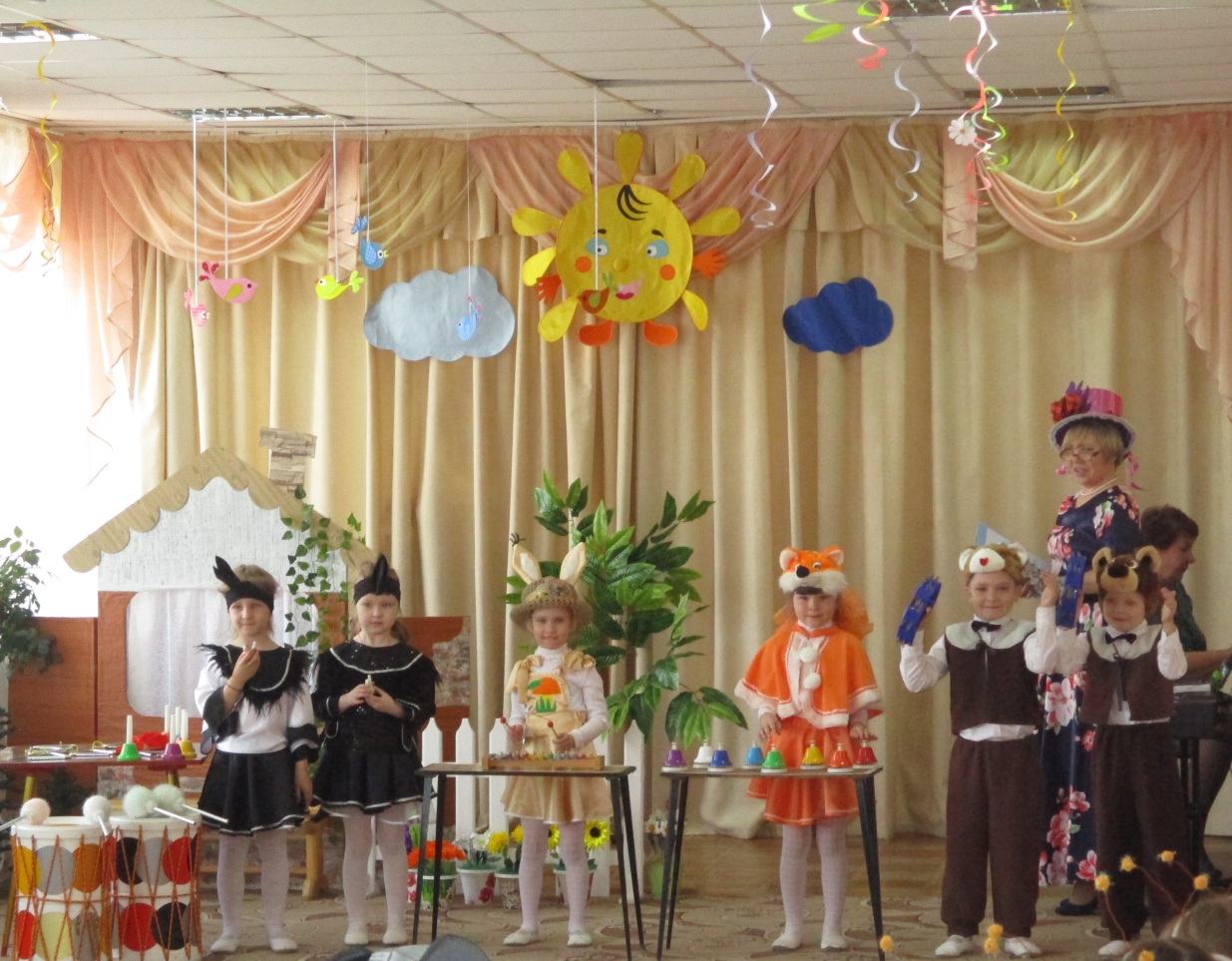                                                   Автор:музыкальный руководитель                                                        Ивачева Елена АнатольевнаЧита 2018 год
Влияние оркестрово-ансамблевого исполнительства на развитие музыкальных способностей детей.

Цель :развитие музыкальных способностей детей посредством оркестрово-ансамблевого исполнительства.Задачи:
1. Развитие   вокально-слуховых, ритмических навыков,  образного мышления, музыкально-эстетического восприятия.2.формированиепервичных навыков и умений исполнительской деятельности, развитиемелкой моторикиикоординации движений у детей, в процессе игры в ансамбле.3. Воспитывать устойчивый интерес к  театрально-игровой деятельности.4.Воспитание коммуникативных навыков и дисциплины в детском коллективеДействующие лица:Сказочница- Иванова Марина Прокопьевна - воспитатель логопедической группыГном-Усынина Татьяна Александровна – учитель - логопедВетер-ребенокПчелы (6)- дети Мышата (6)- дети Медведи (2)- детиЛиса-ребенокБелка-ребенокПтицы (2)-детиЗайцы (3)-детиОборудование: дом для гнома, детские музыкальные инструменты, корзина для инструментов, стол, скамейка, цветы в горшках.Музыкальный ряд: «Вальс- шутка» муз. Д. Шостакович, «Менуэт» муз. Л. Боккерини,  увертюра  к опере «Вильгельм Телль» муз. Дж. Россини,  С. Рахманинов «Детская полька»,  полька «Цветики».Муз.руководитель: Здравствуйте уважаемые коллеги! Скажите вы любите сказки? Тогда я хочу чтобы вы послушали одну удивительную историю. Но по традиции в сказкедолжен быть сказочник, вернее сказочница. Поэтому,крибле,крабле, бумс! Итак, смотрите и слушайте.Звучит фоном веселая музыка	В центре зала стоит дом гнома, украшенный цветами заборчиком. Сказочница:Жил в лесу веселый гном, Был у гнома старый дом. Есть ступеньки и крылечко, Стул, кровать, шкаф и печка. Гномик песни петь любил В лесу со всеми он дружил, С белками, мышатами, Пчелками, зайчатами, С косолапым мишкой С рыжею лисичкой. Доставал он инструменты, Бубны, ложки и тарелки,И на весь зеленый лес Звучал сказочный оркестрНо однажды…..	(звучит фоном музыка)Ветер, ветер - озорник Жить он за морем привык, Скучно стало ветерку Разогнать решил тоскуРебенок - ветер под музыку бежит по залу широко раскинув руки в стороныВ лес знакомый прилетел И листвой зашелестел Ветер:Я повсюду и везде, Но не скажешь точно где –Хоть без крыльев я лечу, Но туда, куда хочу!Сказочница:По крыше дома пробежалИнструменты увидал!!(останавливается около дома Гнома, рассматривает инструменты)Ветер:Вот кто целый день играет Песни ветру петь мешает! Подшучу-ка я над гномомИщет пусть в лесу зеленом,В поле, на цветном лугу Все! Пока! Лечу, лечу! Сказочница:Ветер звонко рассмеялсяВзял корзину и умчался…...Тишина кругом стоитЛес безмолвие хранит.Ветер кружится с корзиной с инструментами  улетает за кулисы. ( фонограмма озорного смеха)Гном выходит из дома видит пропажу, хватается за голову, садится возле дома и плачет.Сказочнца:По лесу молва прошлаК гному в дом беда пришла.Гномик наш не ест, не пьет,	__Только слезы горько Все персонажи выбегают образуя круг, перешептываются.Под музыку вылетают сорока и ворона, Сорока: Вы слыхали? .Звери хором: Не слыхали! Ворона: Вы видали?Звери хором: Не видали!Гном  подходит к зверям:Что-же делать мне друзья,Как теперь без инструментовНам без музыки нельзя!.Пчелы: Полетим мы на луга, Мышата: Побежим мы на поля Звери: А мы лес весь обойдем Все вместе: Инструменты все найдем!Все герои убегают за кулисы.Сказочница:Солнце по небу катило Лес зеленый озарило Колокольчики звенят, Пчелы из лугов летят!Под музыку вылетают пчелки с колокольчиками в руках,Оркестр пчелок с колокольчиками муз.Боккерини  «Менуэт»С окончанием музыки бегут к гному отдают колокольчики.Гном встречает пчелок, радуется:Пчелки милые спасибо! Прилетайте ровно в пять, В оркестре дружно поиграть Сказочница: Будто сотни ручейков Зажурчали вдоль дорог Это мышки- шалунишки Треугольники нашли К дому Гнома принесли.Под музыку выбегают мышата с треугольниками в руках,Оркестр треугольников. С окончанием музыки бегут к гному отдают треугольники. Гном встречает мышат, радуется:Мышата милые спасибо! Прибегайте ровно в пять, В оркестре дружно поиграть!Сказочница:Вот врипрыжку по тропинкеПриминая все травинки Зайцы к гному прискакали В барабаны застучали.Мальчики -зайцы играют на барабанах марш. С окончанием музыки бегут к гному отдают барабаны. Гном встречает зайчат, радуется.Зайцы милые спасибо! Прибегайте ровно в пять, В оркестре дружно поиграть!Сказочница:Звери из леса идут Инструменты в дом несут!Гном встречает зверей.Сказочница:Вот такая история произошла в сказочном лесу. И все закончилось очень хорошо, а ветер, он тоже подружился с гномом и лесными жителями, и даже научился играть на флейте. Гном:Подождите, вы забыли сказать про самое главное!Сказочница:Интересно, про что? Гном:Вы забыли сказать про дружбу, ведь без моих друзей в нашем лесу было скучно и тоскливо. И никто из лесных жителей никогда не услышал звучание нашего замечательного оркестра и нашу веселую песню!Гном и все герои спектакля исполняют «Песнюо  гноме» .